О проведении виртуального этапа педагогической ярмарки «Сельская школа & Образовательная марка»Министерство образования РС (Я), АОУ ДПО РС (Я) «Институт развития образования и повышения квалификации им. С.Н.Донского-II», Управление образования МР «Мегино-Кангаласский улус», Информационно-образовательный центр «Круг», Ассоциация «Эврика-Кэриэн-Уhуйуу» проводят виртуальный этап педагогической ярмарки «Сельская школа & Образовательная марка - 2015».Участники ярмарки: Образовательные организации, молодежные, родительские, детские и другие общественные организации,профессиональные сообщества,учреждения культуры,органы территориального самоуправления в лице комитетов, центров,средства массовой информации,физические и юридические лица, заинтересованные в образовании.Идея ярмарки выражается в реализации Национальной образовательной инициативы «Наша новая школа» и Концепции социокультурной модернизации образования в Республике Саха (Якутия), играющей ключевую роль в целенаправленном формировании ценностных ориентаций, норм, установок и стереотипов поведения населения.Образование становится системообразующим институтом в социальной консолидации общества. Учет эффектов социокультурной модернизации образования позволит в дальнейшем проектировать программы долгосрочного социально-экономического развития, опирающиеся на реальный анализ социокультурной ситуации и, следовательно, соответствующие реальному положению дел.Цель  Ярмарки: Поиск путей развития образовательных организаций через: оформление современного представления о качестве образования  и индикаторов и регламентов его оценки; усиление влияния инновационных процессов в образовании на социально-экономическое развитие региона; интеграцию образования и общества, развитие общественного управления образованием;определение и обсуждение приоритетных направлений образовательной политики, формирование содержательных линий XIII съезда учителей и педагогической общественности РС (Я).Образовательные приоритеты Ярмарки можно назвать механизмами регулирования инновационной деятельности в образовании и механизмами развития образования:Аккумуляция ресурсов для инновационных образовательных проектов и программ. Стимулирование инноваций через инвестирование культурно-образовательных инициатив, исходя из перспективности и актуальности проектной проблематики для социально-экономического развития республики. Трансформация правовой базы инновационных процессов. Формирование инновационного повышения квалификации через сетевое образование педагогов и школу сетевой экспертизы (с учетом виртуального этапа Ярмарки). Регулирование социально-экономической направленности инноваций, основанное на представлении о системе образования как модели гражданского общества, правового государства и рыночной экономики, отражающее идею повышения качества образования как ресурса социализации и повышения благосостояния граждан через систему образования, предполагающее образовательную поддержку социально-экономических процессов.Развитие институтов общественного управления и образовательной политики. Ориентация мониторинговых исследований на оформление гражданского заказа системе образования.Ярмарка является местом экспертного диалога государства и общества. Логическая цепочка в этом аспекте: независимая оценка качества образования – экспертиза – школа общественных управляющих образованием. Поэтому Ярмарка перестает быть просто педагогическим форумом и становится образовательной и инвестиционной. Очная Ярмарка, как итоговое сетевое событие, пройдет с 29 июня по 1 июля т.г. в Мегино-Кангаласском улусе.С 12 мая начинает свою работу виртуальный экспертно-проектный образовательный этап ярмарки.Правила  виртуального этапа Ярмарки:Сроки Виртуального этапа Ярмарки: с 12 мая по 12 июня 2015 г. С 12 мая начинается прием заявок и проектов для участия в Ярмарке. С 20 мая начинается установочная программа виртуального этапа. В ходе установочной программы, исходя из тематики заявленных проектов, формируются образовательные программы, на основании которых будут определены образовательные программы и номинации очной Ярмарки. Во время виртуального этапа будет проходить дистанционное повышение квалификации: установочная программа (инвариантный блок); проблемные семинары по образовательным программам, сформированным в ходе виртуального этапа Ярмарки; общественная экспертиза образовательной деятельности. Образовательные программы нацелены на развитие проектов участников и выход на совместные социокультурные проекты. По итогам виртуального этапа будет разыгран первый грант Министерства образования РС (Я).Условия участия в Ярмарке:Регистрация муниципальных управлений образования в виртуальном этапе дает право участия (без дополнительных взносов) в очном этапе ярмарки, который проводится с 29 июня по 1 июля 2015 г. Заявки, проекты и электронную копию квитанции (или копию платежного поручения) об оплате организационных взносов отправлять по адресу: mk-soo@yandex.ru и (дублировать) iroipk.sakha@gmail.com  Адрес сайта виртуального этапа ярмарки: Раздел «Виртуальный этап – 2015» сайта http://seloschool.jimdo.com/ Для каждого проекта, участвующего в виртуальном этапе, обязательно наличие сайта, так как полные версии проектов будут рассматриваться экспертами на сайтах участников. Телефоны для справок: ИРО и ПК РС (Я) - 8(4112) 42-54-81; УО Мегино-Кангаласского улуса - 8(41143) 43-006.Организационный взнос с каждого муниципального управления образования (при условии подачи заявки до 5 июня) – 15 000 рублей; с 5 июня – 20 000 рублей.Реквизиты для оплаты взноса муниципальных управлений образования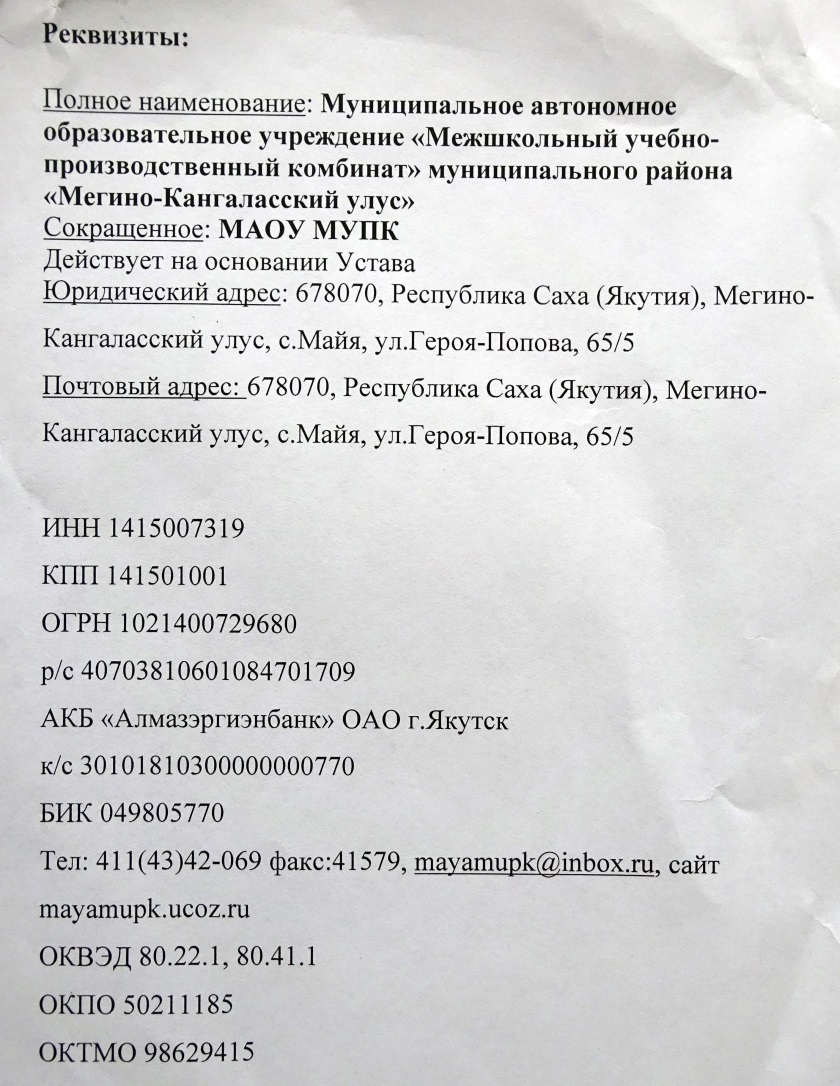 